แบบคำร้องการขอยกเว้นการสอบภาษาของนิสิตระดับบัณฑิตศึกษา มหาวิทยาลัยทักษิณวันที่............เดือน....................................พ.ศ. ..............เรื่อง  ขอยกเว้นการสอบภาษาของนิสิตระดับบัณฑิตศึกษาเรียน  คณบดีบัณฑิตวิทยาลัย  	ด้วยข้าพเจ้า.....................................................................................รหัสประจำตัว...........................................เป็นนิสิตระดับ [    ]  ปริญญาโท  [    ]  ปริญญาเอก หลักสูตร................................................................................... สาขาวิชา...........................................................................คณะ/ส่วนงาน......................................................................มีความประสงค์จะขอยกเว้นการสอบภาษาของนิสิตระดับบัณฑิตศึกษา โดย 	[    ]  ใช้ผลทดสอบภาษาอังกฤษ ของ (ระบุ)...................................................................................................คะแนนที่ได้.................................... รายละเอียดดังแนบ (กรณีเป็นสำเนาโปรดลงนามรับรองสำเนาถูกต้องด้วย)	[    ]  อื่น ๆ (ระบุ)................................................................................................................................................................................................................................................................................................................................... 	จึงเรียนมาเพื่อโปรดพิจารณา                                               ลงชื่อ..............................................................................                                                    (.............................................................................) ความเห็นผู้เกี่ยวข้องของคณะ/ส่วนงานที่นิสิตและหลักสูตรสังกัดอาจารย์ที่ปรึกษา.......................................................................................................................................................................................                                              ลงชื่อ..............................................................................                                                    (.............................................................................) ........./.........../.........ประธานกรรมการผู้รับผิดชอบหลักสูตร.......................................................................................................................................................................................                                              ลงชื่อ..............................................................................                                                    (.............................................................................) ........./.........../.........-2-คณบดี/หัวหน้าส่วนงานที่หลักสูตร/นิสิตสังกัด.......................................................................................................................................................................................                                              ลงชื่อ..............................................................................                                                    (.............................................................................) ........./.........../.........ความเห็นและผลการพิจารณาของบัณฑิตวิทยาลัยความเห็นของหัวหน้าสำนักงาน/บุคลากรที่เกี่ยวข้องเพื่อโปรดพิจารณา[    ]  อนุญาต เนื่องจาก...................................................................................................................................          [    ]  ไม่อนุญาต เนื่องจาก..............................................................................................................................                                              ลงชื่อ..............................................................................                                                    (.............................................................................) ........./.........../.........ผลการพิจารณาของคณบดีบัณฑิตวิทยาลัย[    ]  อนุญาต           [    ]  ไม่อนุญาต                                               ลงชื่อ..............................................................................                                                    (.............................................................................) ........./.........../.........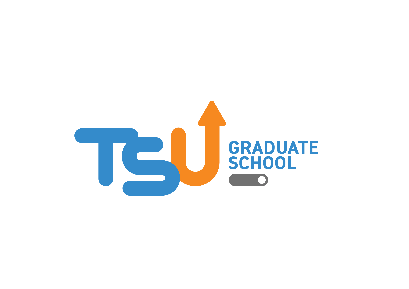 